Акция «Добрые письма»
в рамках гражданско-патриотического воспитанияРоссийское движение детей и молодёжи запустило акцию «Добрые письма», в рамках которой самые маленькие жители нашей страны обращаются к участникам специальной военной "Операции Z" и пишут им послания.Поддержать военнослужащих решили и учащиеся нашей школы. Ребята создали открытки и письма, в которых написали, как сильно гордятся солдатами и ждут их возвращения домой. Они пишут слова благодарности всем тем,кто не побоялись встать на защиту Родины. Дети рассказывают, как гордятся военнослужащими и ждут их возвращения с фронта, а также делают для них талисманы на удачу.Письма и подарки от детей доставят участникам специальной военной операции в места дислокации воинских частей силами волонтёров #МЫВМЕСТЕ.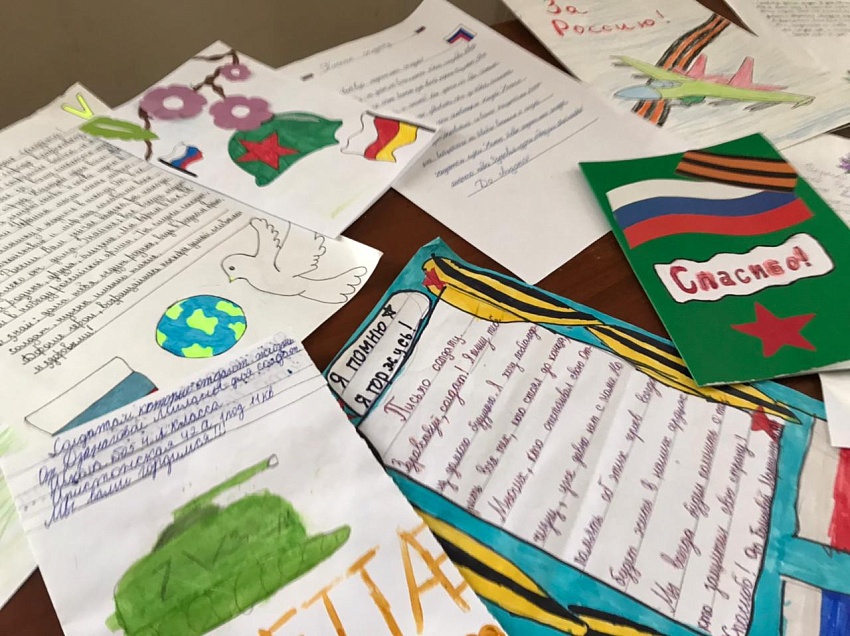 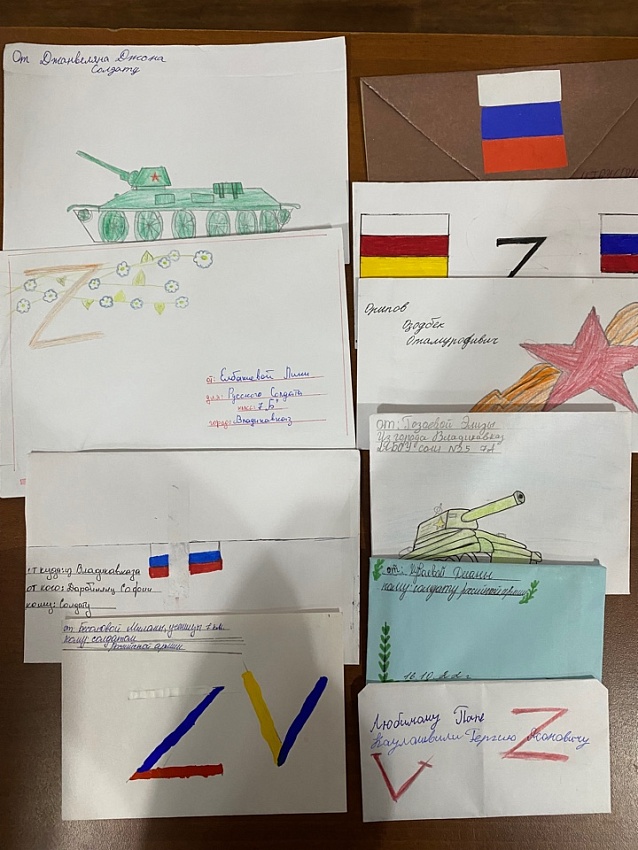 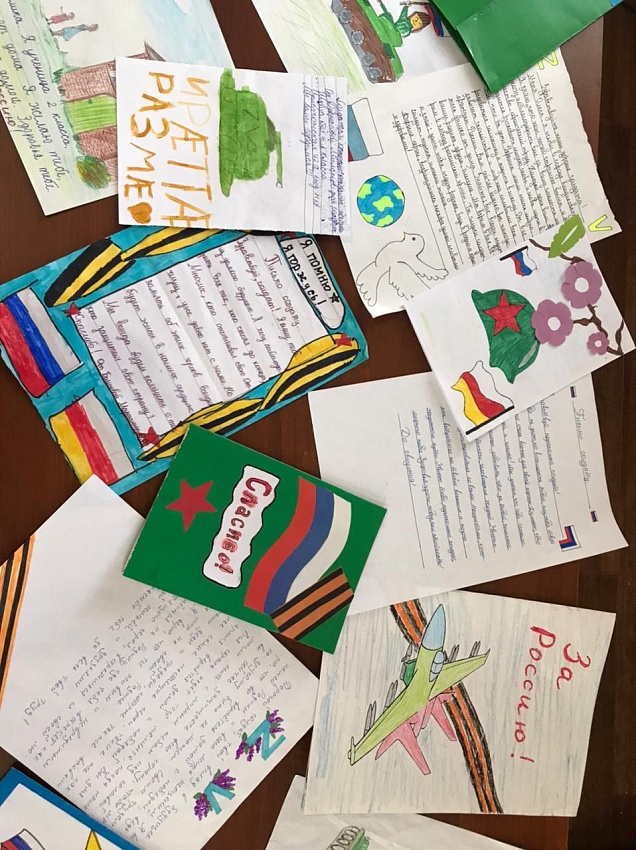 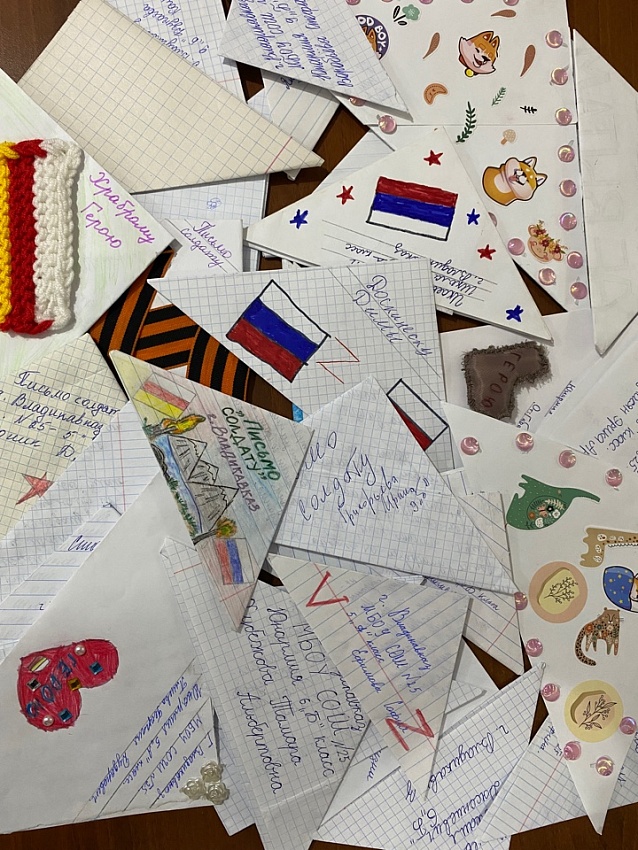 